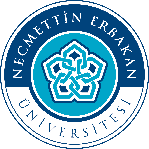 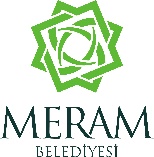 “YUNUS EMRE’DEN”TEMALI RESİM YARIŞMASIYARIŞMANIN ADI: “Yunus Emre’den Resim Yarışması”SUNUŞ: Cumhurbaşkanlığının Resmi Gazete’de yayınlanan 2021/1 Genelgesi’nde, Türk dili ve medeniyetinin temel taşlarından biri olan Yunus Emre’nin vefatının 700. Yılı hasebiyle 2021 yılı, UNESCO tarafından anma ve kutlama yıl dönümleri arasına alındığı belirtilmiştir. Kültürel mirasımızın önemli şahsiyetlerinden biri olan Yunus Emre ve onun düşüncelerini kapsayan bir resim yarışması Necmettin Erbakan Üniversitesi Ahmet Keleşoğlu Eğitim Fakültesi Dekanlığı ve Konya Meram Belediyesi tarafından düzenlenmiştir. Yarışma, ülkemizdeki önlisans, lisans ve lisansüstü (yüksek lisans, doktora, sanatta yeterlilik) eğitim alan öğrencilerin tamamına açıktır.AMAÇ: Cumhurbaşkanlığının Resmi Gazete’de yayınlanan 2021/1 Genelgesi’nde “Yunus Emre’nin şiirlerinde insan ve doğa sevgisi, hoşgörü, kardeşlik ve barış kavramlarını en duru Türkçe ile işlemiş ve bu şiirlerle din, dil ve ırk ayrımı gözetmeksizin tüm insanlığa seslenmiştir. Yunus “yetmiş iki millete bir göz ile bakmak” ilkesi ve evrensel insani değerler üzerine inşa edilmiş felsefesiyle dünya hümanizmine katkılar sağlayarak insanları ortak değerler etrafında birleştiren, çağının çok ötesinde bir şair olmayı başarmıştır” ifadeleri ile Yunus Emre’nin evrensel bir değer olduğuna vurgu yapılmaktadır. Yunus Emre’nin hem dünya beşeriyetine ortak bir değer olarak takdim edilmesi hem de ülkemize bir kez daha hatırlatılması maksadıyla 2021 yılının “Bizim Yunus” olarak anılması kararı üzerine sanatçı olma yolunda ilerleyen üniversitelerimizde eğitim gören (önlisans, lisans ve lisansüstü) genç kuşaklar tarafından Yunus Emre’nin evrensel fikirlerinin resim diliyle yorumlanmasıyla kalıcı eserler ortaya koymak amacıyla Necmettin Erbakan Üniversitesi ve  Konya Meram Belediyesi işbirliği ile resim yarışması düzenlenmiştir.KONU: Yunus Emre’denDÜZENLEYEN KURULUŞ: Necmettin Erbakan Üniversitesi ve Meram BelediyesiYARIŞMA DÜZENLEME KURULU ONURSAL BAŞKANI: Prof.Dr. Cem ZORLU (Necmettin Erbakan Üniversitesi Rektörü)YARIŞMA DÜZENLEME KURULU BAŞKANI: Prof. Dr. Erdal HAMARTA (Necmettin Erbakan Üniversitesi Ahmet Keleşoğlu Eğitim Fakültesi Dekanı)YARIŞMA DÜZENLEME KURULU:Prof. Dr. Melek GÖKAYDoç. Dr. Mehmet Ali GENÇ Dr. Öğr. Üyesi Nihat ŞİRİN  Dr. Öğr. Üyesi Ayşe OKUR  Dr. Öğr. Üyesi H. Kübra Özalp HAMARTAYARIŞMA SEÇİCİ KURULU:Prof.Dr. Adnan TEPECİK Prof.Dr. Alaybey KAROĞLU Prof.Dr. Erol YILDIR Prof. Dr. Melek GÖKAY Doç. Dr. Mehmet Ali GENÇ Dr. Öğr. Üyesi Nihat ŞİRİN  Dr. Öğr. Üyesi Ayşe OKUR  Dr. Öğr. Üyesi H. Kübra Özalp HAMARTA Hacı KOYUNCUSERGİ DÜZENLEME KURULU:Dr. Öğr. Üyesi Nihat ŞİRİN  Dr. Öğr. Üyesi Ayşe OKURSerdar DANIŞ Selma CERAN İpek GÖKTAŞ YARIŞMA SEKRETARYASI:Dr. Öğr. Üyesi H. Kübra Özalp HAMARTAÖDÜLLERBirincilik Ödülü	: 5000 TL.İkincilik Ödülü	: 4000 TL.Üçüncülük Ödülü	: 3000 TL.Mansiyon 		: 2000 TL. (3 adet)Başarı Ödülü		: 1500 TL. (3 adet)KATILIM ŞARTLARI:1. Yarışmaya tüm önlisans, lisans ve lisansüstü (yüksek lisans, doktora, sanatta yeterlilik) eğitim gören öğrenciler katılabilir.2. Yarışmaya tuval/duralit/mdf üzerine yağlıboya, akrilik veya karışık teknikle oluşturulan eserler kabul edilir. Kağıt üzerine çalışılmış veya camlı eserler yarışmaya kabul edilmez. 3. Her katılımcı yarışmaya, daha önce herhangi bir yarışmada ödül almamış ya da sergilenmemiş en fazla iki (2 adet) eseriyle katılabilir.4. Katılımcılar, eserlerinin özgün olduğunu beyan ve taahhüt etmiş sayılırlar. Bu konuda çıkacak bir anlaşmazlık ve tereddüt durumunda tüm sorumluluk başvuru sahibine aittir.5. Eserlerde yer alacak görseller ile ilgili izinsiz kullanım, telif vb taleplerden doğabilecek hukuki sorumluluklar da katılımcıya aittir. 6. Eserlerin kısa kenarı . den küçük olmayacaktır. 7. Ekte verilen “Başvuru Formu” imzalı olarak, eserle birlikte 05.11.2021 tarihine kadar gönderilmelidir.8. Eserlerin arka yüzünde eserin adı, yapım yılı, boyutları, tekniği ve katılımcının adı ve soyadı, adres ve telefon bilgilerini belirten esere zarar vermeyecek biçimde yapıştırılmış bir etiket bulunmalıdır.9. Tüm kargo ve posta masrafları başvuru sahibi tarafından karşılanacaktır.10. Posta ve kargo yoluyla gönderilecek eserlerde oluşabilecek olası zarar ve gecikmelerin tüm sorumluluğu başvuru sahibine aittir.11.Ödül kazanan eserler ile bağışlanan eserlerin tümü, bütün haklarıyla satın alınmış gibi işlem görür. Eser üzerindeki tüm fikri ve sınai haklar Konya Meram Belediyesi’ne aittir. Ödül ve sergileme alan eserler Meram Belediyesi Tantavi Kültür ve Sanat Merkezi’nde sergilenecek ve bu eserler ile ilgili her türlü dijital ve basılı materyal üretilebilecektir. 12. Sergide yer alan eserler için online/baskı sergi kataloğu hazırlanacaktır. Bu katalog için ödül ve sergileme alan katılımcılar, aşağıda belirtilen maddelerdeki dokümanları eksiksiz bir şekilde yunusemreyarisma@erbakan.edu.tr mail adresine göndereceklerdir.a) Yarışmaya katıldığı eserlerin görselleri. (Görseller 300 dpi, en fazla 5 MB olmalıdır.) b) Portre Fotoğrafıc) Başvuru Formu13. Yarışma neticesinde ödül alan ve sergilenmeye uygun görülen eserler sergilenecektir.14. Seçici Kurul, ödüllerin tümünü ya da bir kısmını dağıtıp dağıtmamakta serbesttir.15. Ödül kazanamayan ve bağışlanmayan eserler katılımcılara teslim alındıkları yerde ya da masraf ve sorumluluk kendilerine ait olmak üzere kargo ile adreslerine iade edilecektir. Yarışma düzenleme kurulu, sonuçların açıklamasından sonraki 30 gün içinde geri alınmayan eserlerden hiçbir şekilde sorumlu değildir.16. Ödül alan eserler Necmettin Erbakan Üniversitesi Ahmet Keleşoğlu Eğitim Fakültesi Dekanlığı web sayfasından ilan edilecektir. 17. Eserleri ödül alan ve sergilemeye değer bulunan katılımcılara Başarı Belgesi düzenlenecek ödül töreninde salgın veya farklı bir sebeple düzenlenemediği takdirde posta ve e-posta aracılığıyla gönderilecektir. 18. Yarışmaya gönderilecek eserler, çerçevesiz, korunaklı biçimde paketlemiş olarak elden ya da posta-kargo ile Necmettin Erbakan Üniversitesi Ahmet Keleşoğlu Eğitim Fakültesi Dekanlığı Posta Kodu:42090,Meram Yeni Yol/ Meram/ KONYA adresine ulaştırılmalıdır. 19. Şartnamede belirtilmeyen hususlarda veya tereddüt halinde düzenleme kurulu kararları geçerlidir.20. Düzenleme kurulu katılım şartlarını değiştirme hakkını saklı tutar.21. Yarışmaya katılan adaylar; yarışmaya katılmak üzere başvurduğu andan itibaren bu şartnamedeki tüm koşulları peşinen kabul etmiş sayılırlar. Yarışmacıların bu şartname hükümlerine sonradan itiraz hakkı yoktur.Önemli Not: Günümüz koşulları dikkate alındığında pandemi şartlarına göre yapılacak değişiklikler Necmettin Erbakan Üniversitesi Ahmet Keleşoğlu Eğitim Fakültesi Dekanlığı web sayfasından duyurulacaktır.ÖNEMLİ TARİHLEREser Son Teslim Tarihi	:  05.11.2021Seçici Kurul Değerlendirme	: 09.11.2021Sonuçların Duyurulması	: 12.11.2021Sergi Açılış Tarihi		: 25.11.2021İLETİŞİM: yunusemreyarisma@erbakan.edu.tr